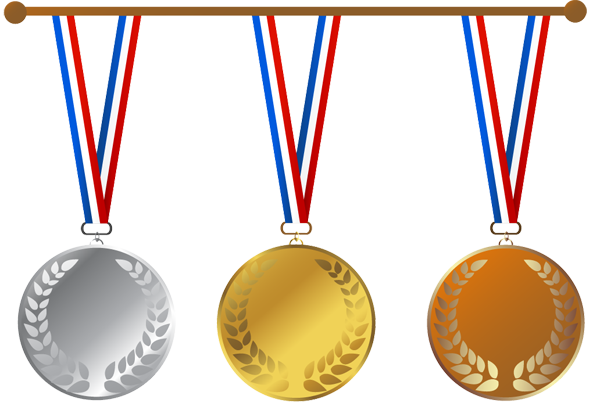 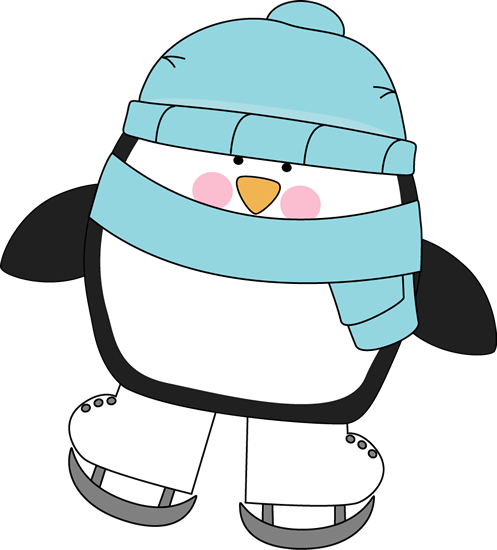 Please join us for our annual Learn to Skate Competition on Sunday February 5th, 2017 at 11:00 am.At the Boys and Girls Club 16 Melville St. Pittsfield MA 01201This competition is for all of our Basic Skill Skaters who have been taking lessons and learning to skate.It is a fun, relaxed competition where our skaters can show off what they have been learning.Skaters will be grouped according to skill levels with only 3 to 4 skaters per group.Every skater will receive a medal at our medal ceremony held continuously throughout the competition.Coaches are available for hire to help choreograph routines for skaters who would like to put together a program with music. Optional Buy on Ice will be available in the morning before the competition.A printed program will be handed out to each participant along with a goodie bag Please fill out the entry form and enclose payment by January 20th, 2017Entry forms can be placed in the rink mailbox for Denise Gillette or mail to Denise Gillette, 8 Potter Mtn. Road, Pittsfield MA 01201 Any questions please call Denise Gillette at (413)-441-5519 or Email DGillette5519@gmail.com	Hope to see all of our skaters participate is this fun filled competition. 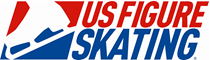 COMPETE USA COMPETITION ENTRY FORMSunday February 5th 2017Name_______________________________________________________________Age_______Sex ____Last				First      Address___________________________________________ City ________________________________State______ Zip______ _________Email Address_____________________________________________Area Code/Phone #_______________________________Birth Date_______________________________Learn to Skate USA Number ________________________Highest Level Passed______________________Program/Club Affiliation__________________________________________________________________Director’s/Instructor’s Name_______________________________________________________________  Please check the event(s) you are entering:Basic Elements:					Basic Free Skate Program:	______ Snowplow Sam 				______Snowplow Sam		______ Basic 1		______ Basic 4		______Basic 1		_____Basic 4	______ Basic 2		______ Basic 5		______Basic 2            	_____Basic 5	______ Basic 3		______ Basic 6		______Basic 3          	_____Basic 6Free Skate Elements/Compulsories:		 Test Track Free Skate Program:	______ Pre-Freeskate						______ Free Skate 1	______ Beginner		______ Pre-preliminary Test	______ Free Skate 2	______ High Beginner	______ Preliminary Test	______ Free Skate 3	______ No Test		_____ _Free Skate 4	______ Pre-preliminary	______ Free Skate 5	______Preliminary					    ______ Free Skate 6		Well Balanced Free Skate Program: 		Additional Events:	______No Test Free Skate				Include any additional events here. ______Pre-Preliminary Free Skate		  	Specify levels and age groups.		______Preliminary Free skateENTRY FEE IS $30 PER EVENT, $10 PER EACH ADDITIONAL EVENT First Event	$_______________Additional Event	$_______________Additional Event	$_______________If not a current U.S. Figure Skating Learn to Skate USA Member – add $13.50Total: 		$_______________The completed entry form, with fees, must be postmarked no later than January 20th, 2017. 
Make check or money order payable to PFSC and mail to: PFSC c/o Denise Gillette 8 Potter Mtn. Road, Pittsfield MA 01201.  For additional information call: Denise Gillette at (413)-441-5519   or Email Dgillette5519@gmail.com.Entry fees are not refundable after the entry deadline unless an event is canceled.Certification of Competitor: The Competitor is eligible to enter the events checked. It is agreed that the competitor and family holds The Pittsfield Figure Skating Club harmless from any and all liability either during practice or the competition, and from any and all liability for damages to or loss of property. Parent/Guardian Signature_________________________________________	Date_____________Competitor Signature _____________________________________________	Date_____________Instructor/Coach Signature_________________________________________	Date_____________Program Director/Club Officer______________________________________	Date_____________“Best Wishes” Skate-O-GramAttention friends and family of skatersCompeting in the Learn To Skate Competition on February 5th 2017	A Best Wishes Skate-O-Gram is a message printed in the program for the learn to skate Competition. This gives friends and family the opportunity to surprise your skater with words of love and encouragement. Please consider giving this form to grandparents and other family members. An example of a Best Wishes Skate-O-Gram could be...Good Luck Rachel!!! We are so proud of you. Love Mom and Dad$10.00 per line of 50 charactersAnd $5.00 per line of 50 character thereafterPlease leave your Best Wishes Skate-O-Gram form with payment made out to PFSC in the competition/Denise Gillette mail box at the Skate rink or mail to Denise Gillette 8 Potter Mtn. Road, Pittsfield MA. 01201Deadline for Form is January 20th, 2017Name of Skater: _______________________________________________________________________Message:____________________________________________________________________________________________________________________________________________________________________________________________________________________________________________________________________________________________________________________________________________ 